Dear ISTE MembersAs the first newsletter of 2021 may I take the opportunity to wish to a happy (if somewhat belated), new year!  I do not know what it is like where you are, but in the UK,  we can see the first signs of Spring and are hopeful that there is an end in sight to the pandemic.  Although you have not heard much from us this year, rest assured that there has been a lot happening behind the scenes.  The Conference Committee have been busy planning and organising TE2021, and the Board and I have been looking at ways to grow and engage with you, the members.  Look out for more initiatives in that area over the coming year.As a society we are always looking for ways to improve so if you have any feedback please do let us know.Best wishes and we hope to ‘see’ you at TE2021Professor Linda NewnesPresident of the International Society of Transdisciplinary EngineeringYou are receiving this newsletter as a member of the ISTE.  If you no longer wish to be a member, please click here and enter your details so we can update our email list.If you wish to advertise your Transdisciplinary vacancies in the newsletter or LinkedIn page, please contact Sue Lattanzio (sl2091@bath.ac.uk)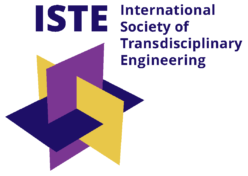 Members Newsletter – March 2021TE2021 - Conference updateTo date we have had 73 abstracts submitted, with authors coming from 23 different countries.  In addition to the usual players, we are pleased to see a number of papers from the United States and Mexico, neither of whom were represented at the conference last year.  There are a few countries who we would hope to involve but have not submitted abstract.  In particular France and Spain, but also the continent of Africa.  If you have any contacts in those areas, please try to encourage them into the community.The deadline for the full papers is 15th March and we are starting to see some papers being submitted.  Thank you for those members who have volunteered to help with reviewing.  If you have not yet volunteered but would be willing to lend a hand, please contact Susan Lattanzio (sl2091@bath.ac.uk) and she will add you to the reviewer pool.Workshops and keynotes are being decided at the moment.  Details of those will be posted on the conference website soon.  We are really excited about the conference and the workshops/keynotes.  In addition there will be a keynote Q&A panel – this is to enable delegates to interact further with the keynote speakers and gain insights into their ideas and thinking.The registration link is now live.  One of the positives of a virtual conference is that we can extend the numbers of delegates and attendance can be offered at a more affordable price.  To this end, for this year, we have a reduced price for ISTE members who would like to attend the conference and therefore have access to the workshops and keynotes, but do not wish to submit a paper.  Click here for a full list of registration options.​ISTE MembershipOver the last few months we have actively been looking at ways to grow our community. We have created an on-line membership form to make it easier for people to join and are promoting the existence of the Society more.  Our efforts are being rewarded and this year we have seen membership increase from 75 to 87 members.  Although growing, as a Society we are still quite small and although bigger is not always better, we would like to extend our reach.  Please continue to promote the Society through your networks and if you see any opportunities for us to touch new audiences please let us know.Amongst our new members are Halim Budi Santoso and Dr Georgios Kapogiannis.  May I take the opportunity to welcome them into the community!Halim Budi Santoso:  “I am a doctoral student at the Institute of Service Science, National Tsing Hua University, Taiwan. Before doing my Ph.D. in Taiwan. I was a private university lecturer in Indonesia, Duta Wacana Christian University (www.ukdw.ac.id). There, I taught in the Information System department. My master's degree is in Business Administration from the University of Nicosia, Cyprus, and Information Technology from Atma Jaya University, Indonesia. My research interest is in digital transformation, multisensory technology in online retailing and tourism, and technology-enabled services.When I was in Indonesia, my research team and I did some research projects at the intersection of agriculture and information technology. The agriculture sector in Indonesia has some problems regarding how to increase the productivity in this sector, land management, land mapping, and how to empower farmers to use the internet to find the useful information related to the agriculture sector. Therefore, my research teams and I tried to utilize information and communication technology (ICT) to overcome these problems. In my last project, incorporated with the local farming community, we helped them map the rice fields.”Dr Georgios Kapogiannis:  “I am an Asst. Professor in Building Information Modelling (BIM) at the University of Nottingham Ningbo China. I am course director of the MSc in Geospatial Engineering with BIM and Deputy Director of the Geospatial and Hazard Research Group.The integration of people, process and technology is the reason I expressed my passion to join ISTE! I My interest in collaborative culture in construction (C3) is my research domain by using the state of the art technologies and thus design and develop integrated collaborative environment and solution to support decision making, engineering optimization and business/projects improved performance.”Interesting PublicationsIn this section we identify papers which might be of interest to the community.  If you come across any papers which you feel worthy of highlighting, please let us know.Scholz, R. W. and G. Steiner (2015). "Transdisciplinarity at the crossroads." Sustainability Science 10(4): 521-526.Research opportunitiesThe TREND Research Group (University of Bath), have a PhD studentship available to research transdisciplinarity within the automotive sector.  You can find more details here https://lnkd.in/dNuTDxP.   Please be aware: Because of the way that this PhD is funded there are eligibility criteria which we are not able to change. For more details go to the website.  Any other newsLinkedIn Discussion Group:  The ISTE has recently started a LinkedIn discussion group (www.linkedin.com/groups/8816607/).  We would love you to join and start sharing your thoughts and knowledge.Vacancy for the Role of ISTE Secretary:  After many years of loyal service Nel Wognum is stepping down from her current role as Secretary of the ISTE.  We will be looking for someone to fill this senior role within the Society.  Further details on the application process will follow but, in the meantime, should you wish to register your interest in this applying for this position please contact email Sue Lattanzio (Sl2091@bath.ac.uk). 